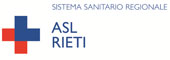 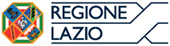 MODULO PER LA REVOCA DEL MEDICO DI MEDICINA GENERALE E DEL PEDIATRA DI LIBERA SCELTAIl /La sottoscritto/a _____________________________________nato/a a ___________________il ______________residente a ________________________________ in via/ P.zza  _________________________________n° ______C.F. _____________________________________________Consapevole delle responsabilità penali cui incorre nel caso di dichiarazioni mendaci o contenenti dati non più rispondenti a verità, come previsto dall’art. 76 del D.P.R. n. 445/00 Chiede di poter revocare per se il Dr._______________________________________________Chiede di poter revocare per i sottoelencati familiari o conviventi facenti parte del medesimo nucleo familiare  (solo se minorenni), il Medico di seguito indicato : Elenco dei familiari per i quali si vuole effettuare la revoca :___________________________________________________________________________________________________________________ Indicare: Cognome e Nome                                                 Luogo e Data di nascita			                      Medico__________________________________________________________________________________________________________________ Indicare: Cognome e Nome                                                 Luogo e Data di nascita			                      Medico___________________________________________________________________________________________________________________Indicare: Cognome e Nome                                                 Luogo e Data di nascita			                      Medico ___________________________________________________________________________________________________________________Indicare: Cognome e Nome                                                 Luogo e Data di nascita			                      Medico___________________________________________________________________________________________________________________ Indicare: Cognome e Nome                                                 Luogo e Data di nascita			                      MedicoIl sottoscritto dichiara di aver letto e compreso il testo delle informazioni ex artt. 13 e 14 Regolamento 2016/679/UE rese sul retro del presente stampato.Data ______________________ 		                Firma dell’assistito_________________________________Data ______________________ 		             		      									     Timbro e Firma dell’impiegato addetto								 	   __________________________________INFORMAZIONI AI SENSI DEGLI ARTT. 13 E 14 DEL REGOLAMENTO (UE) 2016/679La Asl di Rieti con sede in Via del Terminillo 42, 02100 Rieti - Centralino 0746.2781 - PEC: asl.rieti@pec.it quale Titolare del trattamento, con la presente la informa che i dati, anche appartenenti a categorie particolari, che ci conferisce direttamente ovvero che ci sono comunicati da terzi (parenti, conoscenti, personale sanitario) sono trattati per fornirle il servizio richiesto e per tutte le attività amministrative e di legge connesse. L’ASL di Rieti, in particolare, tratterà i dati appartenenti a categorie particolari con il consenso dell’interessato ovvero per disposizione di legge per perseguire una finalità di tutela della salute o dell'incolumità fisica dell'interessato, di un terzo o della collettività. Base giuridica dei trattamenti in questione è da rinvenirsi nel fatto che gli stessi sono necessari per finalità di diagnosi, assistenza o terapia sanitaria o sociale ovvero gestione dei sistemi e servizi sanitari o sociali nonché per l’adempimento degli obblighi di legge che incombono alla ASL di Rieti. A tali finalità potrà aggiungersi la necessità di tutelare in giudizio i diritti e gli interessi dell’ASL, dei suoi dipendenti e assimilabili, dei pazienti e/o di terzi. Precisiamo che la nostra Azienda pone in atto misure tecniche, organizzative e logiche adeguate a garantire la sicurezza dei dati e scongiurare rischi di violazioni.I dati saranno trattati per tutta la durata necessaria alla corretta e completa erogazione della prestazione richiesta ovvero per quanto necessario all’attività di prevenzione, diagnosi, cura e riabilitazione, a tutela della salute o dell’incolumità fisica dell’interessato e/o di terzi e/o della collettività ed anche, successivamente, per l’adempimento di specifici obblighi di legge ovvero gestione dell’eventuale contenzioso.Il conferimento dei dati personali richiesti da parte dell’ASL di Rieti è facoltativo, ma necessario al pieno raggiungimento delle finalità sopra indicate. Fatto salvo il superiore diritto alla salute dell’individuo, l’eventuale rifiuto di conferire in tutto o in parte i dati richiesti o la successiva richiesta di cancellarli potrebbe comportare per l’ASL l’impossibilità di eseguire o continuare, in tutto o in parte, l’attività richiesta o comunque inerente e/o conseguente allo svolgimento delle proprie funzioni istituzionali.I dati saranno conosciuti da personale sanitario e amministrativo dell’ASL di Rieti appositamente autorizzato al relativo trattamento ovvero da fornitori esterni parimenti nominati responsabili ai sensi dell’art. 28 del Regolamento o da titolari autonomi dei rispettivi trattamenti e potranno essere oggetto di comunicazione, se previsto da norma di legge o di regolamento, oppure secondo le diverse condizioni richieste dal citato Regolamento ivi compreso il consenso dell’interessato, alle seguenti categorie di soggetti:a) Pubbliche Amministrazioni e, soprattutto, Aziende Ospedaliere e Sanitarie, anche mediante l’attività di teleconsulto, Anagrafe regionale, Ministeri della Repubblica, Istat, Regioni e Province autonome, Centro Nazionale Trapianti, Istituto Superiore di Sanità, Enti Previdenziali, Autorità Giudiziarie, Forze dell’Ordine, Organi di Controllo, nonché altri soggetti pubblici in ragione dello svolgimento delle funzioni istituzionali.b) Organizzazioni Sindacali, Assicurazioni, parenti, conoscenti e soggetti esercenti la potestà su un terzo; laboratori e strutture sanitarie private, liberi professionisti e consulenti legali, contabili, assicurativi. I dati non sono soggetti a diffusione.Infine, informiamo gli interessati che, sui dati trattati dall’ASL di Rieti, è loro facoltà esercitare tutti i diritti di cui agli artt. 15 e seguenti del Regolamento. Gli interessati, in particolare, hanno il diritto in qualunque momento di chiedere al titolare l’accesso ai dati personali, la rettifica o la cancellazione degli stessi, la limitazione del trattamento che li riguarda, hanno infine il diritto di opporsi al trattamento e quello alla portabilità dei dati nei casi previsti dalla normativa.Gli interessati potranno esercitare tali diritti inviando una richiesta all’ASL di Rieti, Titolare del trattamento, all’indirizzo della sede aziendale, oppure al Responsabile della Protezione dei dati domiciliato per la funzione presso la sede di Via del Terminillo n. 42 e sempre contattabile all’indirizzo email dpo@asl.rieti.it. Gli interessati che ritengano che il trattamento dei dati personali a loro riferiti, effettuato dall’Asl di Rieti, avvenga in violazione di quanto statuito dal Regolamento potranno proporre reclamo al Garante per la protezione dei dati personali (www.garanteprivacy.it), come previsto dall’art. 77 del Regolamento medesimo o adire le opportune sedi giudiziarie (art. 79 del Regolamento).----------------------AZIENDA SANITARIA LOCALE USL RIETI - INFORMATIVA SULLA PRIVACY(decreto legislativo 30 giugno 2003, n. 196 Codice in materia di protezione dei dati personali e s.m.i.)Si informa che tutte le notizie personali (dati anagrafici, stato di salute, ecc.) acquisite in occasione delle prestazioni erogate da questa Azienda, o delle suo attività istituzionali saranno oggetto di trattamento, nel rispetto degli obblighi di riservatezza e protezione stabiliti dal Codice Privacy.Si informa al riguardo che:i dati raccolti verranno trattati esclusivamente per le finalità istituzionali previste dalla legge, ed in particolare:per scopi diagnostici e terapeutici, al fine di decidere i trattamenti più opportuniper scopi didatticiper il riconoscimento dei benefici normativi o economiciper le attività di prevenzione, di autorizzazione, di controllo ed ispettivela raccolta dei dati è obbligatoria per lo svolgimento delle attività istituzionali dell’Azienda nonché per fornire le prestazionirichieste e di evitarne, salvo i casi di urgenza, la sospensione o l’interruzione;le informazioni trattate non saranno diffuse e potranno essere comunicate ad altri soggetti, solamente nei casi previsti dalla legge o dai regolamenti;il trattamento dei dati personali sarà curato soltanto dalle persone appositamente incaricate dall’Azienda;i dati personali saranno trattati attraverso procedure dirette a garantire la sicurezza e la riservatezza;gli operatori di questa Azienda e i soggetti esterni che svolgono per essa specifici incarichi raccoglieranno solamente i dati necessari odessenziali, pertinenti e non eccedenti alle finalità istituzionali dell’Azienda stessa, ne cureranno l’aggiornamento e l’esattezza, e li conserveranno, per il periodo strettamente necessario;nei casi previsti dal Codice Privacy, sarà cura dei nostri incaricati richiedere il consenso scritto al trattamento dei dati personali;in relazione al trattamento dei dati in argomento, gli interessati possono esercitare in ogni momento i diritti previsti dall’art. 7 del Codice Privacy, riportati nel presente avviso.Si informa inoltre che:il titolare del trattemene dei dati personali è l’Azienda Sanitaria Locale USL RIETI nel suo complesso, con sede legale in –Via del Terminillo, 42 legalmente rappresentata dal suo Direttore Generale;i responsabili del trattamento dei dati personali sono i Direttori di Distretto, dei Presidi Ospedalieri, dei Dipartimenti, delle Strutture ComplesseAmministrative e Sanitarie a cui ciascuno potrà rivolgersi per esercitare i diritti previsti dall’art. 7 del Codice Privacy;ulteriori e più specifiche informazioni, relative al trattamento dei dati personali potranno essere richieste all’Ufficio Relazioni con il Pubblico (U.R.P.): tel. 0746/278719 - 278707 – fax 0746/278792.                                                                                                                                               LA DIREZIONE AZIENDALEArt. 7 Diritti dell’interessatoL’interessato ha diritto di ottenere la conferma dell’esistenza o meno di dati personali che lo riguardano, anche se non ancora registrati, e la loro comunicazione in forma intelligibile.L’interessato ha diritto di ottenere l’indicazione:dell’origine dei dati personali;delle finalità e modalità del trattamento;della logica applicata in caso di trattamento effettuato con l’ausilio di strumenti elettronici;degli estremi identificativi del titolare, dei responsabili e del rappresentante designato ai sensi dell’art. 5 comma 2;dei soggetti o delle categorie di soggetti ai quali i dati personali possono essere comunicati o che possono venire a conoscenza in qualità di rappresentantedesignato del territorio dello Stato, di responsabilità o incaricati;L’interessato ha diritto di ottenere:l’aggiornamento, la rettifica ovvero, quando vi ha interesse, l’integrazione dei dati;la cancellazione, al trasformazione in forma anonima o il blocco dei dati trattati in violazione della legge compresi quelli di cui non è necessaria al conservazione in relazione agli scopiper i quali i dati sono stati raccolti o successivamente trattati;l’attestazione che le operazioni di cui alle lettere a) e b) sono state portate a conoscenza, anche per quanto riguarda il loro contenuto, di coloro ai quali i dati sono stati comunicatio diffusi, eccettuato il caso in cui tale adempimento si rileva impossibile o comporta un impegno di mezzi manifestamente sproporzionato rispetto al diritto tutelato.L’interessato ha diritto di opporsi, in tutto o in parte:per motivi legittimi al trattamento dei dati personali che lo riguardano, ancorché pertinenti allo scopo della raccolta;al trattamento di dati personali che lo riguardano a fini di invio di materiale pubblicitario o di vendita diretta o per il compimento di ricerche di mercatoAZIENDA SANITARIA LOCALE RIETI Via del Terminillo, 42 – 02100  RIETI -  Tel. 0746.2781 – PEC: asl.rieti@pec.it C.F. e  P.I. 00821180577AZIENDA SANITARIA LOCALE USL RIETI - INFORMATIVA SULLA PRIVACY(decreto legislativo 30 giugno 2003, n. 196 Codice in materia di protezione dei dati personali e s.m.i )Si informa che tutte le notizie personali (dati anagrafici, stato di salute, ecc.) acquisite in occasione delle prestazioni erogate da questa Azienda, o delle suo attività istituzionali saranno oggetto di trattamento, nel rispetto degli obblighi di riservatezza e protezione stabiliti dal Codice Privacy.Si informa al riguardo che:i dati raccolti verranno trattati esclusivamente per le finalità istituzionali previste dalla legge, ed in particolare:per scopi diagnostici e terapeutici, al fine di decidere i trattamenti più opportuniper scopi didatticiper il riconoscimento dei benefici normativi o economiciper le attività di prevenzione, di autorizzazione, di controllo ed ispettivela raccolta dei dati è obbligatoria per lo svolgimento delle attività istituzionali dell’Azienda nonché per fornire le prestazionirichieste e di evitarne, salvo i casi di urgenza, la sospensione o l’interruzione;le informazioni trattate non saranno diffuse e potranno essere comunicate ad altri soggetti, solamente nei casi previsti dalla legge o dai regolamenti;il trattamento dei dati personali sarà curato soltanto dalle persone appositamente incaricate dall’Azienda;i dati personali saranno trattati attraverso procedure dirette a garantire la sicurezza e la riservatezza;gli operatori di questa Azienda e i soggetti esterni che svolgono per essa specifici incarichi raccoglieranno solamente i dati necessari odessenziali, pertinenti e non eccedenti alle finalità istituzionali dell’Azienda stessa, ne cureranno l’aggiornamento e l’esattezza, e li conserveranno, per il periodo strettamente necessario;nei casi previsti dal Codice Privacy, sarà cura dei nostri incaricati richiedere il consenso scritto al trattamento dei dati personali;in relazione al trattamento dei dati in argomento, gli interessati possono esercitare in ogni momento i diritti previsti dall’art. 7 del Codice Privacy, riportati nel presente avviso.Si informa inoltre che:il titolare del trattemene dei dati personali è l’Azienda Sanitaria Locale USL RIETI nel suo complesso, con sede legale in –Via del Terminillo, 42 legalmente rappresentata dal suo Direttore Generale;i responsabili del trattamento dei dati personali sono i Direttori di Distretto, dei Presidi Ospedalieri, dei Dipartimenti, delle Strutture ComplesseAmministrative e Sanitarie a cui ciascuno potrà rivolgersi per esercitare i diritti previsti dall’art. 7 del Codice Privacy;ulteriori e più specifiche informazioni, relative al trattamento dei dati personali potranno essere richieste all’Ufficio Relazioni con il Pubblico (U.R.P.): tel. 0746/278719 - 278707 – fax 0746/278792.                                                                                                                                               LA DIREZIONE AZIENDALEArt. 7 Diritti dell’interessatoL’interessato ha diritto di ottenere la conferma dell’esistenza o meno di dati personali che lo riguardano, anche se non ancora registrati, e la loro comunicazione in forma intelligibile.L’interessato ha diritto di ottenere l’indicazione:dell’origine dei dati personali;delle finalità e modalità del trattamento;della logica applicata in caso di trattamento effettuato con l’ausilio di strumenti elettronici;degli estremi identificativi del titolare, dei responsabili e del rappresentante designato ai sensi dell’art. 5 comma 2;dei soggetti o delle categorie di soggetti ai quali i dati personali possono essere comunicati o che possono venire a conoscenza in qualità di rappresentantedesignato del territorio dello Stato, di responsabilità o incaricati;L’interessato ha diritto di ottenere:l’aggiornamento, la rettifica ovvero, quando vi ha interesse, l’integrazione dei dati;la cancellazione, al trasformazione in forma anonima o il blocco dei dati trattati in violazione della legge compresi quelli di cui non è necessaria al conservazione in relazione agli scopiper i quali i dati sono stati raccolti o successivamente trattati;l’attestazione che le operazioni di cui alle lettere a) e b) sono state portate a conoscenza, anche per quanto riguarda il loro contenuto, di coloro ai quali i dati sono stati comunicatio diffusi, eccettuato il caso in cui tale adempimento si rileva impossibile o comporta un impegno di mezzi manifestamente sproporzionato rispetto al diritto tutelato.L’interessato ha diritto di opporsi, in tutto o in parte:per motivi legittimi al trattamento dei dati personali che lo riguardano, ancorché pertinenti allo scopo della raccolta;al trattamento di dati personali che lo riguardano a fini di invio di materiale pubblicitario o di vendita diretta o per il compimento di ricerche di mercato o di comunicazione commerciale.Estremi del documento identificativo dell’assistito.Carta d’identità ⁭Patente ⁭Passaporto ⁭Estremi del documento identificativo dell’assistito.N.______________________ Rilasciato da _________________________Il ________________________ Scadenza __________________________N.______________________ Rilasciato da _________________________Il ________________________ Scadenza __________________________N.______________________ Rilasciato da _________________________Il ________________________ Scadenza __________________________